請尊重智慧財產權請合法影印資料 Please consult intellectual property Rights before making a photocopy.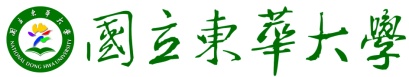 校核心通識課程課綱  University Core General Education Course Outline*中文課程名稱Course Name in Chinese英文課程名稱Course Name in English科目代碼Course Code班 別Degree班 別Degree■學士班Bachelor’s.■學士班Bachelor’s.■學士班Bachelor’s.■學士班Bachelor’s.修別Type□必修Required □選修Elective □學程Program □必修Required □選修Elective □學程Program 學分數Credit(s)學分數Credit(s)時 數 Hour(s)校核心通識課程主題University Core General Education  Course Category□服務學習□資訊科技□必選修核心通識課程:□理性思惟 □文化涵養 □在地關懷□認列選修核心通識課程□服務學習□資訊科技□必選修核心通識課程:□理性思惟 □文化涵養 □在地關懷□認列選修核心通識課程□服務學習□資訊科技□必選修核心通識課程:□理性思惟 □文化涵養 □在地關懷□認列選修核心通識課程□服務學習□資訊科技□必選修核心通識課程:□理性思惟 □文化涵養 □在地關懷□認列選修核心通識課程□服務學習□資訊科技□必選修核心通識課程:□理性思惟 □文化涵養 □在地關懷□認列選修核心通識課程□服務學習□資訊科技□必選修核心通識課程:□理性思惟 □文化涵養 □在地關懷□認列選修核心通識課程□服務學習□資訊科技□必選修核心通識課程:□理性思惟 □文化涵養 □在地關懷□認列選修核心通識課程課程目標   Course Objectives通識教育目標Objectives of General Education 一、在地關懷與全球視野二、人文素養與科學精神三、全人健康與永續創新課程目標與通識教育目標相關性Correlation between Course Objectives and Objectives of General Education圖示說明Illustration ：● 高度相關 Highly correlated ◎中度相關 Moderately correlated圖示說明Illustration ：● 高度相關 Highly correlated ◎中度相關 Moderately correlated圖示說明Illustration ：● 高度相關 Highly correlated ◎中度相關 Moderately correlated圖示說明Illustration ：● 高度相關 Highly correlated ◎中度相關 Moderately correlated基礎核心能力指標Basic Learning OutcomesA.自主學習與創新思考B.康健身心
C.互動、溝通與解決問題
D.情藝美感E.文化素養與尊重差異
F.在地關懷與公民責任A.自主學習與創新思考B.康健身心
C.互動、溝通與解決問題
D.情藝美感E.文化素養與尊重差異
F.在地關懷與公民責任A.自主學習與創新思考B.康健身心
C.互動、溝通與解決問題
D.情藝美感E.文化素養與尊重差異
F.在地關懷與公民責任A.自主學習與創新思考B.康健身心
C.互動、溝通與解決問題
D.情藝美感E.文化素養與尊重差異
F.在地關懷與公民責任A.自主學習與創新思考B.康健身心
C.互動、溝通與解決問題
D.情藝美感E.文化素養與尊重差異
F.在地關懷與公民責任A.自主學習與創新思考B.康健身心
C.互動、溝通與解決問題
D.情藝美感E.文化素養與尊重差異
F.在地關懷與公民責任課程目標與基礎核心能力相關性Correlation between Course Objectives and Basic Learning OutcomesABCDEF課程目標與基礎核心能力相關性Correlation between Course Objectives and Basic Learning Outcomes圖示說明Illustration ：● 高度相關 Highly correlated ◎中度相關 Moderately correlated圖示說明Illustration ：● 高度相關 Highly correlated ◎中度相關 Moderately correlated圖示說明Illustration ：● 高度相關 Highly correlated ◎中度相關 Moderately correlated圖示說明Illustration ：● 高度相關 Highly correlated ◎中度相關 Moderately correlated圖示說明Illustration ：● 高度相關 Highly correlated ◎中度相關 Moderately correlated圖示說明Illustration ：● 高度相關 Highly correlated ◎中度相關 Moderately correlated圖示說明Illustration ：● 高度相關 Highly correlated ◎中度相關 Moderately correlated課程大綱(請詳填教學進度內容)Course Outline資源需求評估（師資專長之聘任、儀器設備的配合．．．等）Resources Required (e.g. qualifications and expertise, instrument and equipment, etc.)課程要求和教學方式之建議Course Requirements and Suggested Teaching Methods課程成績評定之依據和標準Grading Criteria其他 Miscellaneous